 Об  утверждении отчета об исполнении бюджета муниципального образования сельского поселения«Грива» за 2018 годРуководствуясь пунктом 2 части 10 статьи 35 Федерального Закона от 06.10.2003г. №131-ФЗ «Об общих принципах организации местного самоуправления в Российской Федерации», статьей 30 Устава муниципального образования сельского поселения «Грива»СОВЕТ СЕЛЬСКОГО ПОСЕЛЕНИЯ «ГРИВА» РЕШИЛ:Статья 1. Утвердить отчет об исполнении бюджета муниципального образования сельского поселения «Грива» за 2018 год по доходам в сумме 2880,5 тыс. руб. и по расходам в сумме 2877,0 тыс. руб., с превышением доходов над расходами (профицитом) в сумме 3,5 тыс. руб., и со следующими показателями:по доходам бюджета муниципального образования сельского поселения «Грива» за 2017 год по кодам классификации доходов бюджета, согласно приложению 1 к настоящему решению;2) по расходам бюджета муниципального образования сельского поселения «Грива» за 2017 год по ведомственной структуре расходов бюджета, согласно приложению 2 к настоящему решению3) по расходам бюджета муниципального образования сельского поселения «Грива» за 2017 год по разделам, подразделам классификации расходов бюджетов, согласно приложению 3 к настоящему решению;4) по источникам финансирования дефицита бюджета муниципального образования сельского поселения «Грива» за 2017 год по кодам классификации источников финансирования дефицитов бюджетов, согласно приложению 4 к настоящему решению.Статья 2. Настоящее решение вступает в силу со дня его официального обнародования.Глава сельского поселения «Грива»                                       А. В. ЗыряновСоветсельского поселения«Грива»Советсельского поселения«Грива»Советсельского поселения«Грива»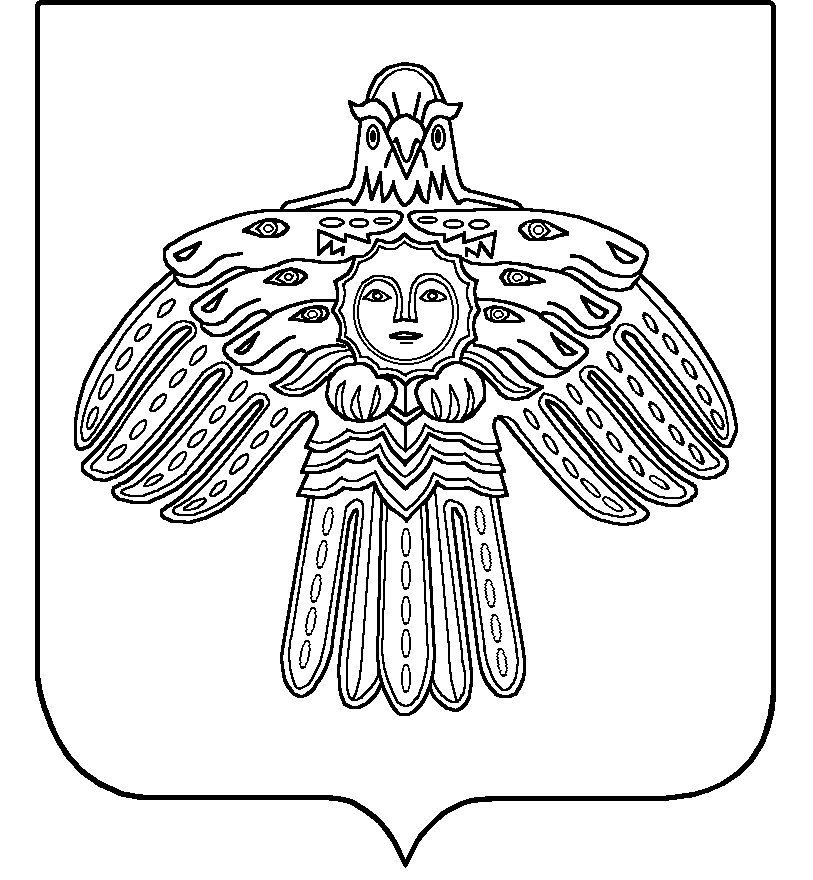 “Грива ”сикт овмöдчöминсаСöвет“Грива ”сикт овмöдчöминсаСöветРЕШЕНИЕПОМШУÖМот30 апреля2019 г.№№4-33/91            (Республика Коми , с. Грива)            (Республика Коми , с. Грива)            (Республика Коми , с. Грива)